Class: 9 (2019 – 20)      Sub: ENGLISH	               Date of Submission: 10.8.19			      		           Man is basically a social animal. He depends on others for his survival and existence. He must work with others and must know how to get the best out of a team. Taking these ideas, write an article on ‘how to get the best out of a team’ in not more than 200 words. You are Sneha / Ravi, a student of class IX. Your father has been transferred to another country resulting in a change of school for you. You have been attending your new school for a week now. Write a diary entry in about 80 words on your thoughts and feelings about your old school and new school.Complete the following paragraph by filling in the blanks with help of the given options.Monsoons are about (a) __________. When they (b) ___________ water logging (c) __________ a persistent problem. Whenever there are rains even the (d) ___________ ones water logging (e) ____________ place. There is nothing we (f) ____________ do either about monsoon or about water logging. i. come       ii. been coming    iii. to come           iv. came i. come        ii. can come         iii. will come        iv. do comei. will be      ii. is                      iii. was                  iv. beingi. light          ii. lighter            iii. lightest            iv. lightlyi. takes        ii. took                    iii. taking              iv. will takei. will            ii. can                     iii. must                iv. are doingThe following paragraph has not been edited. There is one error in each line. Write the error and its correction as shown in the example.											Error 		Correction There was never total dark                                                     (a) ……………….                ………………………but a street light and passing				(b) ……………….		…………………….light made clothes hanged over    			(c)………………..		…………………….a chair take on a shape of                                          	(d)………………..		…………………….a unknown beast. Out of the                                                  (e)…………………		………………………corner of my eye, I see curtains                                              (f) …………………                 ……………………..move when there are no breeze                                            (g) ………………….              ……………….a tiny creek in the flour would                                                (h) ………………….             …………………sound a hundred times louder. 6. Read the conversation given below and complete the passage that follows:			Teacher	: Why have you been absent all these days?Raju      	: I had gone to my aunt’s home, sir and fell ill there.Teacher	: Why didn’t you send in an application?Raju      	: My father did speak to the principal on phone, sir.The teacher asked Raju (a)……………………………………………………………………… all those days. Raju replied politely that (b)………………………………………………………. And had fallen ill. At this the teacher asked again why (c)……………………………………………………….an application. Raju replied respectfully that his father (d)…………………………………………………………….7. Rearrange the following groups of words and phrases to make meaningful sentences.(a) people / on the/ because /think/ has been/ opinion/ matter/ mixed/ differently(b) of / support/ there/ study/ language/ however, / is/ for the/ English (c) to stay/ language/ appears/ English/ for long/ it/ has come/ with us(d) language /global/ has/ become/ English language(e) that people/ to know/ are/ cognitively different/ it is/ interesting(f) notice that/ two persons/ in any of/ of life/ we can/ no /are the same/ the aspects(g) a passport/ education/ living/ is / comfortable/ a good/ a good/ to/ as it/ guarantees/ job(h) at least/ students /admission/ into/ every year/ ten thousand/ foreign universities/ get8. In the passage given below, one word has been omitted in each line. Write the missing word along with the word that comes before and the word that comes after it in the space provided. Do not copy the whole passage.							Before 		Word		AfterThe role women in the society is very		………….		…………..		……………important. Women’s education is key		………….		…………..		……………to a life in future. A recent World Bank		………….		…………..		……………study says educating girls is not a 		…………..		…………..		……………charity. It is economics and if developing	……………	……………	…………….nations are eradicate poverty, they must	…………….	…………….	……………..educate girls. 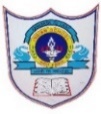 INDIAN SCHOOL AL WADI AL KABIR